学生学位论文操作手册学生在浏览器输入网址：http://www.qidaedu.com/login.jsp 登录界面如下：账号是：准考证号密码是：身份证后六位	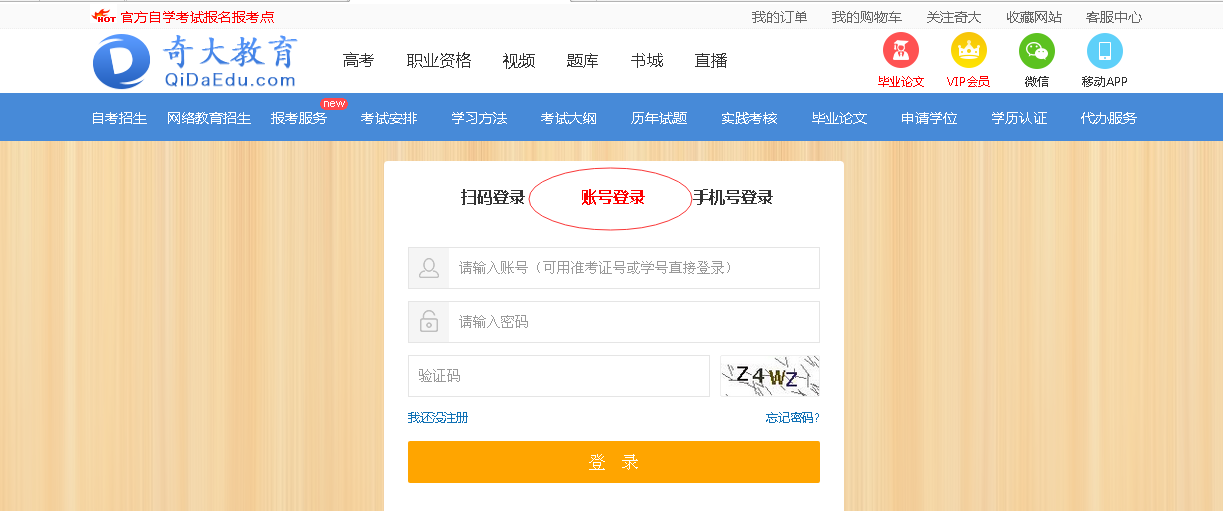 登录成功后，进入学生个人中心，界面显示如下：个人信息1 .1基本资料包括：学生的基本信息、报考院校专业、详细信息。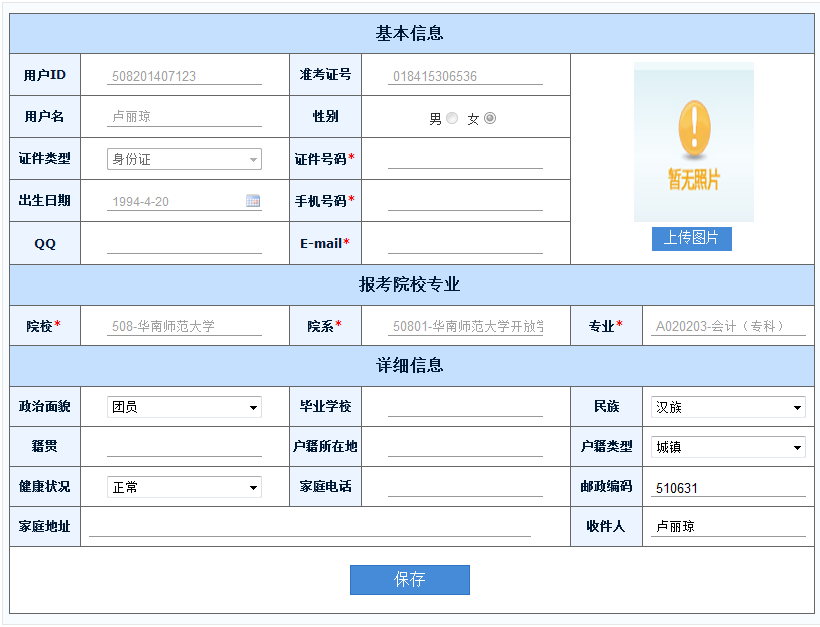 1.2修改密码       1.输入原来的旧密码       2.输入新的密码。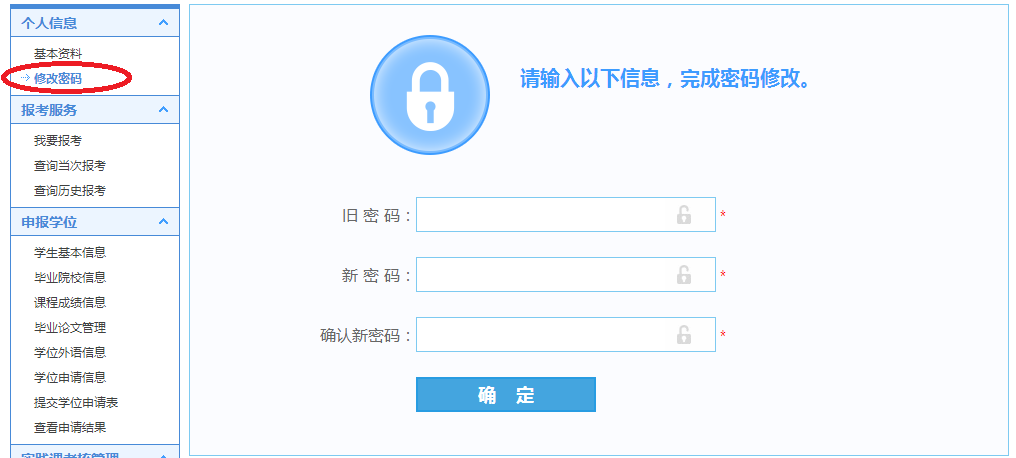 论文管理1.1查询指导老师     1.点击左边菜单栏毕业论文管理下面的查看指导老师，就可以查看到自己论文指导老师的信息。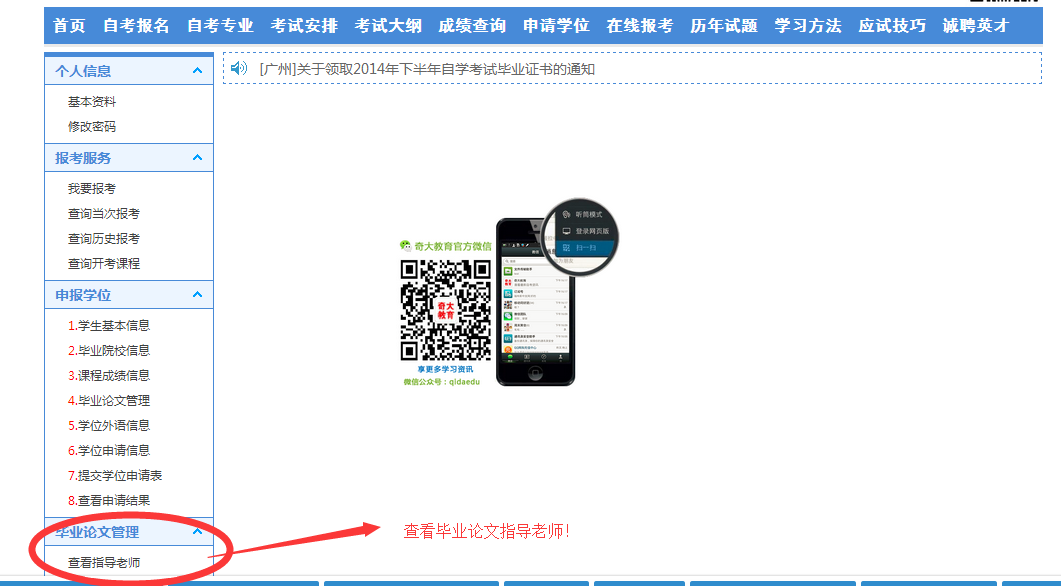 